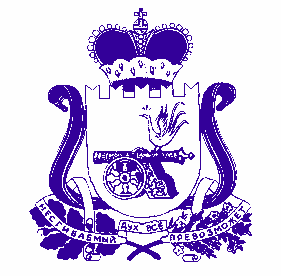 АДМИНИСТРАЦИЯ  БУЛГАКОВСКОГО  СЕЛЬСКОГО    ПОСЕЛЕНИЯ   ДуховщинскОГО    районА   СМОЛЕНСКОЙ ОБЛАСТИПОСТАНОВЛЕНИЕот   28.11.2013 г.      № 89В соответствии с Федеральными законами от 25 декабря 2008 года № 273-ФЗ «О противодействии коррупции» и от 2 марта 2007 года № 25-ФЗ «О муниципальной службе в Российской Федерации», указами Президента Российской Федерации от 18.05.2009 № 559 «О представлении гражданами, претендующими на замещение должностей федеральной государственной службы, и федеральными государственными служащими сведений о доходах, об имуществе и обязательствах имущественного характера» и № 561 «Об утверждения порядка размещения сведений о доходах, об имуществе и обязательствах имущественного характера, лиц, замещающих государственные должности Российской Федерации, федеральных государственных служащих и членов их семей на официальных сайтах федеральных государственных органов и государственных органов субъектов Российской Федерации и предоставления этих сведений общероссийским средствам массовой информации для опубликования», постановлением Администрации Булгаковского сельского поселения Духовщинского района Смоленской области от 26.11.2010 № 19 (а) «Об утверждении Перечня должностей муниципальной службы при назначении на которые граждане и при замещении которых муниципальные служащие обязаны представлять сведения о своих доходах, об имуществе и обязательствах имущественного характера, а также сведения о доходах, об имуществе и обязательствах имущественного характера своих супругов и несовершеннолетних детей», Администрация Булгаковского сельского поселения Духовщинского района Смоленской областиПОСТАНОВЛЯЕТ:1. Утвердить прилагаемый Порядок размещения сведений о доходах, об имуществе и обязательствах имущественного характера лиц, замещающих  должности муниципальной службы в Администрации Булгаковского сельского поселения Духовщинского района Смоленской области, и членов их семей в сети Интернет на официальном сайте Администрации муниципального образования «Духовщинский район» Смоленской области и предоставления этих сведений средствам массовой информации для опубликования (далее – Порядок) согласно приложению № 1     к настоящему постановлению..2. Специалисту, ведущему кадровые вопросы в Администрации Булгаковского сельского поселения Духовщинского района Смоленской области ознакомить с настоящим постановлением заинтересованных муниципальных служащих Администрации Булгаковского  сельского поселения  Духовщинского района  Смоленской области.3. Настоящее постановление подлежит  размещению на официальном сайте муниципального  образования  «Духовщинский  район»  Смоленской  области  в  сети  Интернет http://duhov.admin-smolensk.ru/  в  разделе   «Булгаковское  сельское  поселение». Глава  Администрации  Булгаковского сельского  поселения  Духовщинского  района  Смоленской  области                                Т.И. Сазанкова                 Приложение № 1к постановлению Администрации Булгаковского сельского поселения Духовщинского района Смоленской области от 28.11.2013 года  № 89Порядокразмещения сведений о доходах, об имуществе и обязательствах имущественного характера лиц, замещающих  должности муниципальной службы в Администрации Булгаковского сельского поселения Духовщинского района Смоленской области, и членов их семей в сети Интернет на официальном сайте Администрации муниципального образования «Духовщинский район» Смоленской области и предоставления этих сведений средствам массовой информации для опубликования(далее – Порядок)1. Настоящий Порядок устанавливает обязанность Администрации Булгаковского сельского поселения Духовщинского района Смоленской области по размещению сведений о доходах, об имуществе и обязательствах имущественного характера лиц, замещающих должности муниципальной службы, их супругов и несовершеннолетних детей в сети Интернет на официальном сайте Администрации муниципального образования «Духовщинский район» Смоленской области (далее – официальный сайт), а также по предоставлению этих сведений средствам массовой информации для опубликования в связи с их запросами.2. На официальном сайте размещаются и средствам массовой информации предоставляются для опубликования следующие сведения о доходах, об имуществе и обязательствах имущественного характера:1) перечень объектов недвижимого имущества, принадлежащих лицу, замещающему  должность муниципальной службы в Администрации Булгаковского сельского поселения Духовщинского района Смоленской области, его супруге (супругу) и несовершеннолетним детям на праве собственности или находящихся в их пользовании, с указанием вида, площади и страны расположения каждого из них;2) перечень транспортных средств, с указанием вида и марки, принадлежащих на праве собственности лицу, замещающему  должность муниципальной службы в Администрации Булгаковского сельского поселения Духовщинского района Смоленской области, его супруге (супругу) и несовершеннолетним детям;3) декларированный годовой доход лица, замещающего  должность муниципальной службы в Администрации Булгаковского сельского поселения Духовщинского района Смоленской области, его супруги (супруга) и несовершеннолетних детей.3. В размещаемых на официальном сайте и предоставляемых средствам массовой информации для опубликования сведениях о доходах, об имуществе и обязательствах имущественного характера запрещается указывать:1) иные сведения (кроме указанных в пункте 2 настоящего Порядка) о доходах лица, замещающего должность муниципальной службы в Администрации Булгаковского сельского поселения Духовщинского района Смоленской области, его супруги (супруга) и несовершеннолетних детей, об имуществе, принадлежащем на праве собственности названным лицам, и об их обязательствах имущественного характера;2) персональные данные супруги (супруга), детей и иных членов семьи лица, замещающего  должность муниципальной службы в Администрации Булгаковского сельского поселения Духовщинского района  Смоленской области;3) данные, позволяющие определить место жительства, почтовый адрес, телефон и иные индивидуальные средства коммуникации лица, замещающего должность муниципальной службы в Администрации Булгаковского сельского поселения Духовщинского района Смоленской области, его супруги (супруга) и  иных членов семьи;4) данные, позволяющие определить местонахождение объектов недвижимого имущества, принадлежащих лицу, замещающему должность муниципальной службы в Администрации Булгаковского сельского поселения Духовщинского района Смоленской области, его супруге (супругу), детям, иным членам семьи на праве собственности или находящихся в их пользовании;5) информацию, отнесенную к государственной тайне или являющуюся конфиденциальной.4. Сведения о доходах, об имуществе и обязательствах имущественного характера, указанные в пункте 2 настоящего порядка, размещают на официальном сайте в 14-дневный срок со дня истечения срока, установленного для подачи справок о доходах, об имуществе и обязательствах имущественного характера лицами, замещающими  должности муниципальной службы в Администрации Булгаковского сельского поселения Духовщинского района Смоленской области.  5. Размещение на официальном сайте сведений о доходах, об имуществе и обязательствах имущественного характера, указанных в пункте 2 настоящего порядка, представленных лицами, замещающими должности муниципальной службы в Администрации Булгаковского сельского поселения Духовщинского района Смоленской области (Администрация Булгаковского сельского поселения Духовщинского района Смоленской области), обеспечивается специалистом, ведущим кадровые вопросы Администрации Булгаковского сельского поселения Духовщинского района  Смоленской области, который:1) в трехдневный срок со дня поступления запроса от средств массовой информации сообщают о нем лицу, замещающему должность муниципальной службы, в отношении которых поступил запрос;2) в семидневный срок со дня поступления запроса от средства массовой информации обеспечивают предоставление ему сведений, указанных в пункте 2 настоящего порядка, в том случае, если запрашиваемые сведения отсутствуют на официальном сайте.6. Муниципальные служащие Администрации Булгаковского сельского поселения Духовщинского района Смоленской области  несут в соответствии с законодательством Российской Федерации ответственность за несоблюдение настоящего Порядка, а также за разглашение сведений, отнесенных к информации ограниченного доступа, если федеральным законом они не отнесены к сведениям, составляющим государственную тайну.Об утверждении Порядка размещения сведений о доходах, об имуществе, и обязательствах имущественного характера лиц,  замещающих должности муниципальной службы в Администрации Булгаковского сельского поселения Духовщинского района Смоленской области, и  членов их семей в сети Интернет на официальном сайте Администрации муниципального образования «Духовщинский район»  Смоленской  области и предоставления этих сведений средствам массовой информации для опубликования